Памяткадля заполнения Заявки на замену прибора учетаПодача заявки на замену прибора учетаДля заполнения заявки необходимо зайти на сайте АО «Екатеринбургэнергосбыт» в раздел «Физические лица», раздел «Заявка на установку/замену приборов учета»: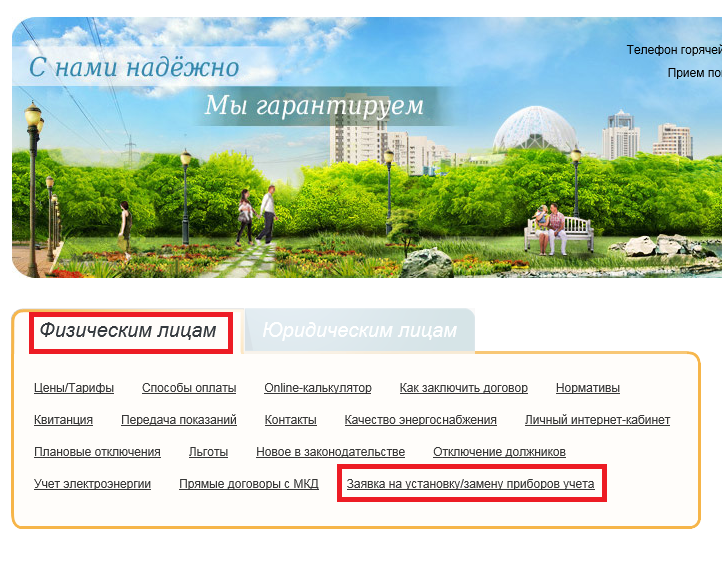 В разделе «Заявка на установку/замену приборов учета» скачиваем готовую форму заявки: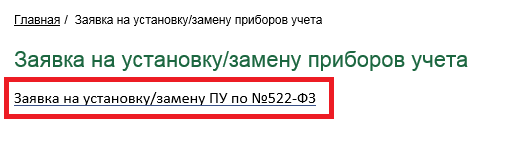 Форму заявки необходимо распечатать, заполнить и подписать.К заявке прикладываются документы, на основании которых выполняется замена прибора учета:Копии документов, подтверждающих право собственности на объект, подлежащий оснащению прибором учета (свидетельство на право собственности, выписка из ЕГРП, договор социального найма).Документы, подтверждающие полномочия лица подписавшего заявку:паспорт;доверенность, если заявка подписана представителем собственника.Копии паспортов на оборудование или акт о вводе прибора учета в эксплуатацию. В случае отсутствия паспортов или актов можно приложить фото с пломбами установленными на оборудовании заводом-изготовителем, на которых четко видны символы.Пакет документов можно передать очно в любой Центр обслуживания клиентов. Выбрать удобный адрес Центра обслуживания клиентов можно на сайте в разделе «Контакты».Также пакет документов можно подать в электронном виде. Для этого необходимо отсканировать весь пакет документов, включая заполненную заявку на замену ПУ с подписью, и направить на электронный адрес office@eens.ru – это официальная электронная почта АО «Екатеринбургэнергосбыт».Данные для заполнения заявки Где посмотреть информацию по прибору учета?Тип прибора учета указан в паспорте, заводской номер и дату производства. При отсутствии паспорта эти данные можно определить визуально.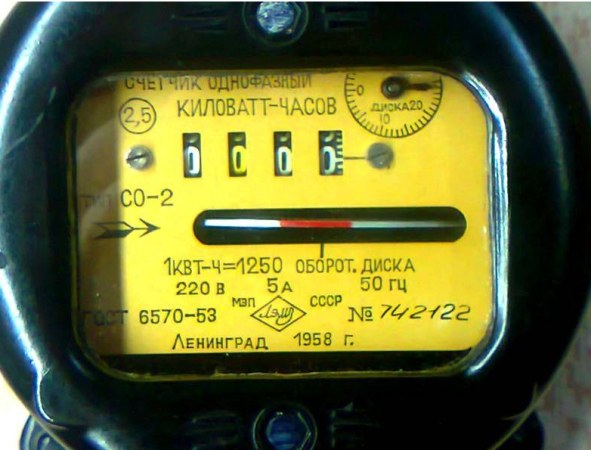  Как проверить истечение межповерочного интервала прибора учета?Сведения о дате поверки на приборах учета выставляются оттиском на заводе-изготовителе или при повторной поверке прибора учета на пломбах.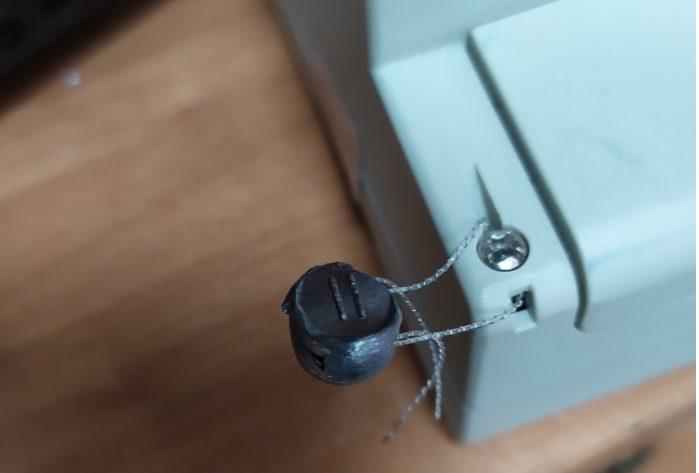 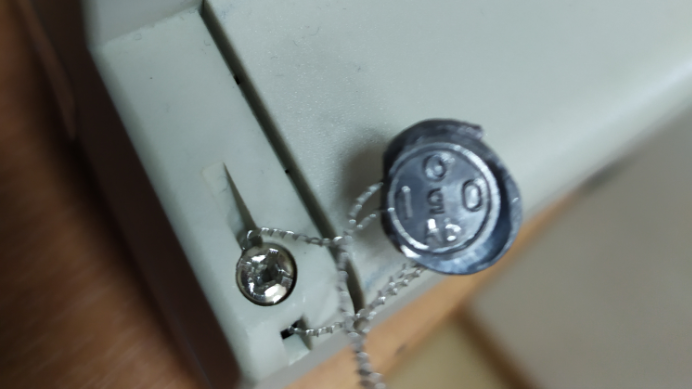 На фото выше можно прочитать оттиск с обеих сторон на пломбе прибора учета как II квартал 2010 года – это дата последней поверки.Межповерочный интервал указывается в паспорте прибора учета.Если с даты последней поверки прошло больше лет, чем указанный в паспорте прибора учета межповерочный интервал, прибор учета подлежит замене.Тип, марка оборудованияЗаводской номер(№)Дата производстваСО-2 №742122    1958